Cocid 19 Projenin amacıÇin'in Wuhan Kentinde ortaya çıkan ve bütün dünyayı etkisi altına alarak adeta hayatın durmasına sebep olan Covid 19 virüsü ile ilgili ülkemizde yapılan çalışmaları bir araya toplamak ve öğrencilerimizin bu konu hakkındaki farkındalıklarını artırabilmek için ülkemiz genelinde yapılması öngörülen bir projedir.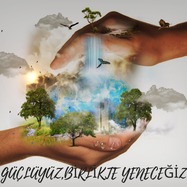 https://www.youtube.com/watch?v=JH_TSI7JN_I&feature=emb_logohttps://www.youtube.com/watch?v=WL-tKPgEyko&feature=emb_logohttps://www.youtube.com/watch?v=txR05oVZ4UI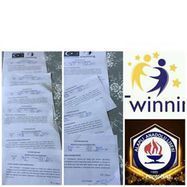 